情報シート（タクシー用）１　提出方法　情報シートの２枚目以降をご提出ください。・持参・郵送：〒448-8501刈谷市東陽町１－１　刈谷市役所３階文化観光課内　刈谷市観光協会・Ｆ　Ａ　Ｘ：０５６６－２７－９６５２・電子メール：info@kariya-guide.com２　回答期限：平成３１年２月２２日（金）３　写真の提供について・「巡る（名称仮）」ページに掲載を希望される場合は、ＰＲしたい写真など、画像データを１点以上ご提供ください。一覧ページに表示される「代表写真」1枚、詳細ページに表示される「その他写真」を５枚まで掲載可能です。・「代表写真」は、画像データのファイル名に「代表」と追記してください。・画像サイズは、長辺600ピクセル以上、短辺400ピクセル以上、解像度72dpi以上のできるだけ大きなサイズ・解像度の画像をご用意ください。・画像データは原則、電子メールにてご提供ください。電子メールが利用できない場合はご相談ください。・いただいた画像データは返却しません。また観光協会ホームページ以外の情報提供等に画像を使わせていただく場合がございます。情報シート（タクシー：提出用）１　会員一覧への掲載について【会員一覧ページ　レイアウト（案）】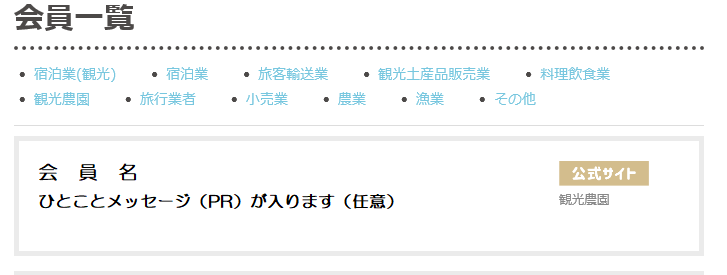 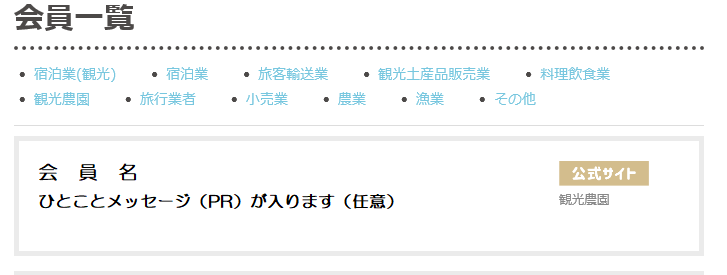 ・該当する項目にチェック☑してください。掲載を希望しない掲載を希望する・下記をご記入ください。2　「巡る」ページへの掲載について【一覧ページ　レイアウト案】・該当する項目にチェック☑してください。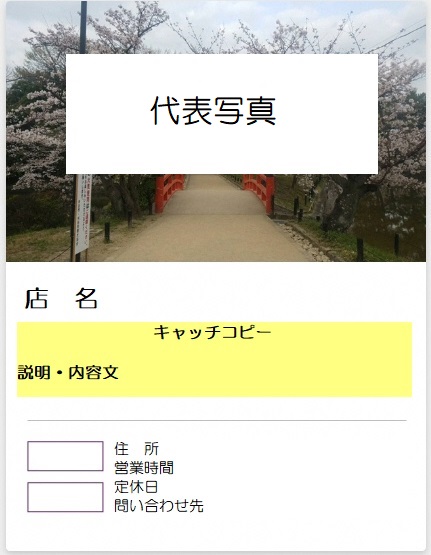 掲載を希望しない　掲載を希望する・写真のご提供をお願いいたします。6枚まで登　録可能です。「代表写真」がわかるよう明記してください。※は必須記入項目です。ご多忙の中、ご協力いただきありがとうございました。会社名担当者名ご連絡先（電話）メールアドレス公式サイトＵＲL　 ひとことメッセージ※キャッチコピー　30文字程度。掲載は任意です。ふりがな　※店名　※住所　※〒営業時間定休日　※問い合わせ先　※公式サイトURLキャッチコピー・一覧ページに表示されるPR文です。どのような会社であるか簡潔にわかりやすくご記入ください。キャッチコピー説明・内容・より詳細な情報をご記入ください。説明・内容